落儿岭游客服务及农产品展示中心项目地质勘探服务采购项目库内询比采购文件采购编号：DBSCG-2021-214采购人：安徽大别山工程咨询有限公司编制时间：2021年10月目 录第一章  询比采购公告	3第二章  供应商须知	6第三章  评审办法	10第四章  服务需求	12第五章  询比文件格式	13第一章 落儿岭游客服务及农产品展示中心项目地质勘探服务采购项目询比公告安徽大别山工程咨询有限公司是落儿岭游客服务及农产品展示中心项目的全过程咨询单位，经安徽大别山国投集团批准，根据《国有企业采购操作规范》相关规定及《国家发改委住房城乡建设部关于推进全过程工程咨询服务发展的指导意见》（发改投资规〔2019〕515号）、《安徽省开展全过程工程咨询试点工作方案》（建市〔2018〕138号）文件精神,现对“落儿岭游客服务及农产品展示中心项目地质勘探服务采购项目”以库内询比采购方式确定供应商。项目资金已落实,已具备采购条件，欢迎符合条件的安徽大别山国投集团咨询企业库库内的供应商参加询比。一、项目名称及内容1.项目名称：落儿岭游客服务及农产品展示中心项目地质勘探服务采购项目2.项目编号：DBSCG-2021-2143.项目概况：落儿岭游客服务及农产品展示中心项目地质勘探服务采购项目, 主要内容是对工程范围进行地质勘探，勘探面积约25000平方米，建筑物数量16栋，钻孔孔数约30个，进尺总深度300米。4、采购单位：安徽大别山工程咨询有限公司5.标段划分：共1个包6.项目类别：服务类7.项目预算：8万元8.最高限价：8万元二、供应商资格要求1、参照《中华人民共和国政府采购法》第二十二条要求；2、投标人须具备工程勘察专业乙级及以上资质；3、本项目不接受联合体参与投标；4、供应商存在以下不良信用记录情形之一的，不得推荐为中标候选供应商，不得确定为中标供应商（仅以下述渠道查询结果为准，其他网站无效）：(1）供应商被人民法院列入失信被执行人的，信用中国官网（www.creditchina.gov.cn）；(2）供应商被工商行政管理部门列入企业经营异常名录的，国家企业信用信息公示系统网站（www.gsxt.gov.cn）；(3）供应商被税务部门列入重大税收违法案件当事人名单的，信用中国官网（www.creditchina.gov.cn）；(4）供应商被政府采购监管部门列入政府采购严重违法失信行为记录名单的，中国政府采购官网（www.ccgp.gov.cn）。三、询比采购文件的获取方式和时间1.询比采购文件获取方式：凡有意向参加本项目安徽大别山国投集团咨询企业库库内的供应商，可至安徽大别山国投集团（www.ahdmig.cn）“招标采购栏”中自行下载本项目采购需求文件和本项目库内询比文件。2.询比采购文件获取时间：自本公告发布至报价文件递交的截止时间。四、报价文件的递交及相关事宜1.报价文件递交的截止时间：2021年 10月24日15时00分。逾期送达的或者未送达指定地点的报价文件，采购人不予受理。2.报价文件递交的地点：安徽大别山工程咨询有限公司霍山县国投大厦二楼201室（一隆路与霍山大道交叉口）。3.定于在报价文件递交截止的同一时间、同一地点对报价文件进行公开开启，并对供应商报价进行询比并推荐成交候选人，成交候选人将在安徽大别山国投集团（www.ahdmig.cn）“招标采购栏”中公示。4.至报价文件递交的截止时间递交报价文件的供应商不足2家的，可经采购人主管单位批准后，现场转为单一来源谈判方式采购。5.供应商的报价不得超过设定的项目最高限价，否则作无效报价处理。五、联系方式（一）采 购 人：安徽大别山工程咨询有限公司地    址：霍山县国投大厦（一隆路与霍山大道交叉口）二楼201室联 系 人：汪先生 / 储 工电    话：18175048345/0564-5020033  13865788561（二）监督管理机构：安徽大别山国投集团纪检监察室地    址：霍山县国投大厦（一隆路与霍山大道交叉口）联 系 人：任主任电    话：0564-5020180六、询比保证金缴纳账户保证金金额为：人民币壹仟陆佰元整（￥1600.00元）保证金可采取下列形式：(1)银行转账 (2)网银支付保证金可汇入以下任一家银行账户户名：安徽大别山工程咨询有限公司1、汇入银行：安徽霍山农村商业银行股份有限公司文盛支行汇入银行账号：20010048352066600000021；2、汇入银行：徽商银行六安霍山支行汇入银行帐号：223024186581000002；备注：供应商缴纳人名称与供应商名称一致，到账时间为询比截止时间前。3、询比单位必须在询比保证金银行汇单备注栏注明本采购项目编号安徽大别山工程咨询有限公司    2021年10月21日        第二章  供应商须知第三章  评审办法3.1报价文件的评审1、评审工作由依法组建的库内询比小组负责。询比小组根据询比文件规定的方法和标准独立评审，负责完成评审的全过程并推荐成交候选人。2、审查供应商的报价是否超过采购预算：询比小组将审查每个供应商的报价，如超过采购预算，则其报价文件将被拒绝。3、审查供应商是否具备合格的供应商资格：询比小组将审查每个供应商提交的资格证明文件是否齐全、合法、有效，如果供应商没有按照要求提交全部证明文件，或者提交的资格证明文件是非法的、无效的，则其报价文件将被拒绝。4、审查报价文件是否实质性响应询比文件的要求:4.1对于经审查确定为资格合格的供应商，询比小组将审查其报价文件是否对询比文件的所有事项、格式、条款和技术规范等要求都做出了实质性响应。4.2实质性响应的报价文件是指与询比文件要求的条款、条件和技术规格相符，没有偏离的报价文件。没有实质性响应询比文件要求的报价文件将被拒绝。询比小组决定报价文件的响应性只根据其本身内容而不寻求外部证据。4.3报价文件有下列情形之一的属于重大偏离，将被作为废标处理：（1）报价文件未按询价文件规定有效签署和加盖公章的；（2）报价文件载明的项目完成期限超过询价文件规定的；（3）明显不符合询价文件规定的技术规格、标准以及商务条款要求的；（4）报价文件服务标准和方法等明显不符合询价文件要求的；（5）报价文件附有采购人不能接受的条件的；（6）不符合询比文件规定的其他实质性要求的。5、报价的审查：所有供应商的报价均以报价文件中报价表的总报价为准。询比文件报价表中的总报价即为评标价。报价文件中的分项报价合计与总报价不一致的，供应商应按总报价相应修改分项报价。如果供应商不按照上述原则修正其总报价及分项报价，则其报价文件将被拒绝。6、澄清：询比小组对报价文件中含义不明确、同类问题表述不一致或者有明显文字错误的内容，可以要求供应商在规定的时间内作出必要的澄清、说明或者补正。供应商的澄清、说明或者补正应当采用书面形式，由其法定代表人或授权代理人签字，并不得超出报价文件的范围或者改变报价文件的实质性内容。供应商拒不进行澄清、说明、补正的，或者不能在规定时间内作出书面澄清、说明、补正的，询比小组将否决其报价。3.2否决或取消库内询比3.2.1参照中华人民共和国政府采购法律法规和《国有企业采购操作规范》的有关规定，出现下列情形之一的，库内询比小组将否决所有供应商的报价或取消采购活动：1、出现影响采购公正的违法、违规行为的； 2、因重大变故，采购任务取消的;3、询比小组经评审认为所有投标文件都不符合询比文件要求的。3.2.2如果参与的供应商不足2家的，可经采购人批准后，现场转为单一来源谈判方式采购。3.3评审方法和标准3.3.1库内询比小组首先进行资格性审查、符合性审查（见3.4及3.4条款）。3.3.2资格及符合性审查通过后，库内询比小组按现场签到顺序分别邀请供应商对询比响应文件进行沟通评议，分别对供应商的服务、质量、价格、业绩、工期以进行询问比较，采购人不保证供应商低价中标。3.3.3评议结束后，供应商再报出最终报价，由库内询比小组综合评审，根据综合评审结果推荐成交候选人1-3名。3.4资格审查表注：以上评审有任何一项未通过的，资格审查不合格，投标文件按无效投标处理。3.5符合性审查（响应情况表）供应商签章：日期：   年   月   日注：提供的服务满足采购需求；付款及服务期等均应响应询比文件要求，如不响应，符合性审查不通过，不再进行下一步沟通评议谈判。第四章  采购需求一．工程概况用地性质：商业服务业设施用地（B）建筑物层数及高度：地上2＋1 层，地面以上高度：详见《落儿岭游客服务及农产品展示中心-单体建筑图》总建筑面积：6914.7 m2，总用地面积：22482.73平方米  m2室内±0.000地面：相当于绝对标高约105.000～119.000建筑物类别：丙类 建筑物安全等级二级结构形式：砖混、底框、框架 结构基础形式：初拟为天然基础（浅基础）二、勘察要求     所有地质勘察工作，应按如下规范要求执行：国家标准《岩土工程勘察规范》               （GB50021-2001）国家标准《建筑地基基础设计规范》           （GB50007-2002）3）国标《地基土动力特性测试规范》             （GB/T50269—9）4)《建筑地基处理技术规范》                      JGJ 79—20025)《建筑桩基技术规范 》                         JGJ 94- 2008   按照上述规范的要求和规划建筑的具体位置，确定钻孔数量（含取土、测试孔、深度控制孔和一般性孔等）；确定勘探孔孔深；确定提取原状土样，进行室内土工试验的数量；确定对不同土层进行原位测试（标准贯入试验）次数，等等。2.1  施工图勘察应按单体建筑物或建筑群提出详细的岩土工程资料和设计、施工所需的岩土参数，确定地基承载力，预测地基变形性状；对建筑地基做出岩土工程评价，并对地基类型、基础形式、地基处理、基坑支护、工程降水和不良地质作用的防治等提出建议。主要应进行下列工作：查明不良地质作用的类型、成因、分布范围、发展趋势和危害程度，提出整治方案的建议；2）查明建筑范围内岩土层的类型、深度、分布、工程特性和变化规律，分析和评价地基的稳定性、均匀性和承载力；3）对需要进行沉降计算的建筑物，提供地基变形计算参数，预测建筑物的变形特征；4）查明埋藏的河道、沟滨、墓穴、防空洞、孤石等对工程不利的埋藏物；5）查明水文地质条件，评价地下水对桩基设计和施工的影响，判定水质对对建筑材料的腐蚀性6）当有软弱下卧层时，验算软弱下卧层强度； 7）持力层为倾斜地层，基岩面凹凸不平或岩土中有洞穴时，应评价基础的稳定性，并提出处理措施的建议； 8）勘探过程中如发现特殊的地质现象应及时知会设计单位，并商讨勘探点的增减。2.2  搜集附有坐标和地形的建筑总平面图，场区的地面整平标高，建筑物的性质、规模、荷载、结构特点、基础形式、埋置深度，地基允许变形等资料（按绝对标高）；2.3 勘察文件的内容应包括：1）、文字报告和图表，任务需要时尚应附有关专门性报告等。勘察文件的编制应符合下列规定：2）、勘察文件应资料完整、参数可靠、数据无误、图表清晰、结论有据、建议合理、重点突出、有明确的针对性；3）、勘察文件应采用计算机辅助编制，勘察文件的文字、术语、代号、符号、数字、计量单位，均应符合国家有关标准的规定；2.4  检测与监测1） 基槽（坑）开挖后，应进行基槽检验，当出现与勘察报告和设计文件不符时，或遇到异常情况时，应进行施工勘察；2） 基坑开挖应根据设计要求进行监测；2.5   岩土工程分析评价1）、提供用于天然地基强度和变形计算的有关地层岩土参数，2）、分析评价地基的均匀性，提出适宜采用的基础方案（基础类型及持力层）的建议，对需要按地基变形设计时，应作地基沉降量计算；3）、当场地有明、暗塘（滨）等不良地段地基，建筑物又无法避开时需提出地基处理方法和建议；4）、在建筑物范围内具有大面积的填土，应评价由于地面荷载所产生的地基不均匀变形及其对上部结构的不利影响，并提出地基处理建议；5）、当拟建场地存在不良地质作用、可液化土层或地基土不能满足拟建物荷重或变形要求时，应提出可能采用的地基加固处理方案，并提出地基处理设计、施工所需要的岩土参数。6）、提供可选用的桩基类型和桩端持力层；提出桩长、桩径方案的建议。提供估算单桩承载力所需的桩周各岩土层极限侧阻力和极限端阻力。当有软弱下卧层时，应验算软弱下卧层强度；7）、对欠固结软土、填土和有大面积堆载的工程，应分析桩侧产生负摩阻力的可能性及其对桩基承载力的影响，并提供负摩阻力系数。对可液化土层宜提供土层液化折减系数；8）、当采用基岩作为桩的持力层时，应查明基岩的岩性、构造、岩石变化、风化程度，确定其坚硬程度、完整程度和基本质量等级，判定有无洞穴、临空面、破碎岩体或软弱岩层；9）、评价地下水对桩基设计和施工的影响，判定环境水对建筑材料的腐蚀性。当选用人工挖孔桩且需穿越含水层时，应提供地下水位、水文地质参数，并提出相应的地下水处理建议或意见；10）、当工程需要时，应估算单桩竖向极限承载力。11）、针对可能采用的地基处理方案，提供地基处理设计和施工所需的岩土特性参数；12）、 提出地基处理方案的建议，预测所选用地基处理方法对环境和邻近建筑的影响；三、地质勘察报告1、文字部分：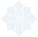 勘察目的、任务要求和依据的技术标准；拟建工程概况；勘察方法和勘察工作布置；场地地形、地貌、地层、地质构造、岩土性质及其均匀性；各项岩土性质指标，岩土的强度参数、变形参数、地基承载力的建议值；对可供地基基础设计方案进行论证分析，提出经济合理的地基基础形式、基坑支护、工程降水和地基处理设计与施工方案的建议地下水埋藏情况、类型、水位及其变化，并提供用于计算地下水浮力的设计水位；土和水对建筑材料的腐蚀性；可能影响工程稳定的不良地质作用的描述和对工程危害的程度的评价；场地稳定性和适宜性的评价。2、图表部分：勘探点平面布置图；工程地质柱状图；工程地质剖面图；原位测试成果图表；室内实验成果图表。第五章  询比文件格式  落儿岭游客服务及农产品展示中心项目       地质勘探服务采购项目            库            内询比文件供应商：                           （盖单位章）年        月         日目  录报价函授权委托书或法定代表人身份证明资格审查资料    四、报价清单    五、承诺函六、服务方案一、报价函                （采购人名称）：我方已仔细研究了     （项目名称）采购文件的全部内容，在考察现场后，愿意按采购文件规定提供总报价为人民币（大写）                  （¥           ），并按合同约定实施和完成项目。1、我方根据采购文件的规定，严格履行合同的责任和义务,并保证于采购方要求完成施工，并通过采购方验收。2、我方已详细阅读采购文件全部内容，我方正式认可本次采购文件，并对采购文件各项条款均无异议。3、我方同意采购文件规定的付款方式。4、如我方成交：（1）我方承诺在收到成交通知书后，在成交通知书规定的期限内与你方签订合同。（2）我方承诺按照合同约定完成你方服务需求内所涉及的内容。5、我方在此声明，报价文件所提供的一切资料均真实有效。由于我方提供资料不实而造成的责任和后果由我方承担。我方同意按照贵方提出的要求，提供与报价有关的任何证据、数据或资料。      6、在合同协议书正式签署生效之前，本报价函连同你方的成交通知书将构成我们双方之间共同遵守的文件，对双方具有约束力。报 价 人：                      （盖单位章）法定代表人或其委托代理人：          （签字）地址：                                     电话：                                     传真：                                     邮政编码：                                         年        月        日二、授权委托书或法定代表人身份证明（一）授权委托书本人       （姓名）系       （供应商名称）的法定代表人，现委托       （姓名）为我方代理人。代理人根据授权，以我方名义签署、澄清确认、递交、撤回、修改       （项目名称）报价文件、签订合同和处理有关事宜，其法律后果由我方承担。    委托期限：自本委托书签署之日起至报价有效期期满。代理人无转委托权。附：法定代表人身份证复印件及委托代理人身份证复印件。供应商：                      （盖单位章）法定代表人：                      （签字）     身份证号码：                             委托代理人：                      （签字）    身份证号码：                                       年        月       日注：1.法定代表人和委托代理人必须在授权书上亲笔签名，不得使用印章、签名章或其他电子制版签名。（二）法定代表人身份证明供应商名称：                             姓名：  （法定代表人亲笔签字）   性别：     年龄：    职务：        系                    （供应商名称）的法定代表人。特此证明。附：法定代表人身份证复印件。                                         供应商：                 （盖单位章）                                                           年      月      日 注：法定代表人的签字必须是亲笔签名，不得使用印章、签名章或其他电子制版签名代替。三、资格审查资料供应商基本情况格式由参加询比的供应商自行设计，主要反映供应商的总体情况，包括法定代表人及代理人身份证复印件、营业执照、资质证书、业绩等证明材料，要求材料真实、可信，并附复印件加盖公章，相关要求见库内询比公告。报价清单（一）响应报价书备注：1、投标报价为投标人在谈判文件中提出的各项支付金额的总和。成交人应向招标单位出具税务发票。     2、本《项目报价书》中如存在大写金额与小写金额不一致的，供应商须以大写金额为准进行修正；总价金额与依据单价计算出的结果不一致的，须以单价金额为准进行修正，除单价金额小数点有明显错误。    3、本项目为二轮报价，本《项目报价书》为第一轮报价，第一轮报价高于预算价的按无效投标处理。投标单位（公章）：                                              法定代表人或其委托代理人：      (签字或盖法人印章)       日   期：            年        月        日                     （三）最终承诺报价书（含合作谈判内容）（某项目第 	次报价书）项目名称：落儿岭游客服务及农产品展示中心项目地质勘探服务采购项目                项目编号：DBSCG-2021-214 供应商公章或授权代表签字：日	期： 	注：1、本页《报价书》由评委沟通评议时现场填写，并经供应商签字确认作为合同履约的依据。                  2、本页《报价书》由投标人在谈判现场依谈判情况填写（勿需装订在谈判文件内）。五、承诺函致：                （采购人）我单位参与           （项目名称）的报价，现在此承诺：至报价截止时间为止，近三年内           （供应商全称）、法定代表人        （姓名）不存在任何经检察机关认定的行贿犯罪行为，且我单位在贵单位无放弃成交或放弃履约等不良行为；我方完全理解贵方不一定将合同授予最低报价的供应商。特此承诺。供应商： （加盖公章）       年   月   日                         六、服务方案制定合理且详尽的服务方案，格式自拟。条款号条款名称              编列内容1采购人采购代理机构：安徽大别山工程咨询有限公司地    址：霍山县国投大厦（一隆路与霍山大道交叉口）二楼联 系 人：汪先生/储  工电    话：18175048345/0564-5020033 138657885612项目名称落儿岭游客服务及农产品展示中心项目地质勘探服务采购项目3项目地点霍山县落儿岭镇4资金来源及比例企业自筹资金5资金落实情况已落实6项目范围详见库内询比公告7服务期限7天8质量要求满足采购人要求。9安全目标无安全责任事故10供应商资质条件、能力和信誉详见库内询比采购公告11是否接受联合体报价不接受12供应商不得存在的其他关联情形(1)与采购人存在利害关系且可能影响询比采购公正性；(2)与本询比采购项目的其他供应商为同一个单位负责人；(3)与本询比采购项目的其他供应商存在控股、管理关系；(4)与本项目的相关采购人存在隶属关系或者其他利害关系；(5)被依法暂停或者取消报价资格；(6)被责令停产停业、暂扣或者吊销许可证、暂扣或者吊销执照；(7)进入清算程序，或被宣告破产，或其他丧失履约能力的情形；(8)在最近三年内发生发生过重大质量、安全责任事故(以相关行业主管部门的行政处罚决定或司法机关出具的有关法律文书为准)；(9)法律法规规定的其他情形。13供应商不得存在的其他不良状况或不良信用(1）供应商被人民法院列入失信被执行人的，信用中国官网（www.creditchina.gov.cn）；(2）供应商被工商行政管理部门列入企业经营异常名录的，国家企业信用信息公示系统网站（www.gsxt.gov.cn）；(3）供应商被税务部门列入重大税收违法案件当事人名单的，信用中国官网（www.creditchina.gov.cn）；(4）供应商被政府采购监管部门列入政府采购严重违法失信行为记录名单的，中国政府采购官网（www.ccgp.gov.cn）。14踏勘现场不组织15报价预备会不召开16分包不允许17构成库内询比采购文件的其他材料采购人发布的有关本次库内询比采购的补遗书（澄清与修改）等18供应商要求澄清库内询比采购文件的截止时间时间：递交报价文件截止之日1天前；形式：书面形式（如邮件、信函、传真等）。19库内询比采购文件澄清发出的形式库内询比采购文件澄清将在安徽大别山国投集团（www.ahdmig.cn）“招标采购栏”发出，安徽大别山国投集团咨询企业库库内的供应商应自行下载。20供应商确认收到询比采购文件澄清供应商应关注采购公告载明的网站，及时下载询比采购文件澄清。21库内询比采购文件修改发出的形式库内询比采购文件修改将在安徽大别山国投集团（www.ahdmig.cn）“招标采购栏”发出，安徽大别山国投集团咨询企业库库内的供应商应自行下载。22供应商确认收到库内询比采购文件修改安徽大别山国投集团咨询企业库库内的供应商应关注采购公告载明的网站，及时下载库内询比采购文件修改，无需回复确认。23报价文件包含的内容见报价清单24构成报价文件的其他材料无25增值税税金的计算方法/26最高限价最高限价为捌万元整（￥80000.00元）；超过此限价的报价为无效响应。27是否接受调价函否28报价的其他要求无29询比有效期60天30报价保证金见询比公告31资格审查资料的特殊要求无32近年财务状况的年份要求无33近年完成的类似项目的年份要求无34响应性文件的密封和标记供应商应将纸质响应性文件的正本和副本分别密封（正本一个封套，副本共一个封套），并在封袋上注明“正本”或“副本”，投标文件份数为一式叁份（正本一份，副本二份）。在骑缝处和封条上加盖响应人公章和法定代表人（或授权代理人）签字或盖章（注：投标书不准活页装订，应胶装成册，响应人所递交的响应性文件应按照响应性文件组成及格式、响应性文件的密封要求以及，否则视为无效投标。响应性文件所有内容以纸质正本为准。）。35封套上应载明的信息注：封套应加贴封条，并在封套的封口处加盖供应商单位章或由供应商的法定代表人或者委托代理人签字。36递交报价文件地点详见询比采购公告37是否退还报价文件不予退还。38开启时间和地点开启时间：同报价截止时间开启地点：同递交报价文件地点供应商应派法定代表人或委托代理人参加。39评审小组的组建按相关法律法规执行40评审小组推荐成交候选人的人数1家41成交候选人公示媒介及期限公示媒介：安徽大别山国投集团（www.ahdmig.cn）公示期限：1个工作日42确定成交候选人见评审办法43是否授权评审小组确定成交人否44成交通知书和成交结果通知发出的形式书面形式45履约保证金/46签约合同价的确定原则按照最终报价执行47付款方式分两部分支付，完成合格勘察成果后支付合同价款的70%，工程完工后支付合同价款的30%。48采购代理费根据DBSCG-2020-018 咨询企业库征集公告规定：集团委托安徽大别山工程咨询有限公司对咨询企业库进行管理和服务，安徽大别山工程咨询有限公司向库内企业按每单项咨询业务收取2000元/项的管理服务费。49技术响应（采购需求响应）满足采购需求要求。序号评审因素投标资格评审标准1授权委托书及代理人身份证若法定代表人本人参加开标会则只需查验身份证原件和法定代表人身份证复印件；若代理人参加开标会则需查验法人授权委托书原件和代理人身份证原件（需在投标文件中提供授权委托书及身份证的复印件并加盖供应商公章，评标现场查验原件。代理人参加投标的，如开标现场其未单独提交法人授权委托书，且投标文件也未有法人授权委托书原件，其投标文件按照无效投标处理）。2营业执照具备有效的营业执照 (需在响应文件中提供复印件并加盖供应商公章）3投标保证金银行进账单符合招标文件的要求，在规定截止时间前到账。                                                                                                                              4资质要求具备工程勘察专业乙级及以上资质（需在响应文件中提供复印件并加盖供应商公章）按谈判文件规定填写按谈判文件规定填写按谈判文件规定填写按供应商所投内容填写按供应商所投内容填写序号内容询比文件要求响应承诺偏离说明1付款响应2服务期响应3技术响应（采购需求响应）项目名称招标编号供应商全称投标报价（人民币）大写：                          元小写：                          元 完成时间付款方式响应备    注                        （二）响应情况表供应商签章：日期：   年   月   日注：提供的服务满足采购需求；付款及服务期等均应响应询比文件要求，如不响应，符合性审查不通过，不再进行下一步沟通评议谈判。供应商名称谈判范围全部 / 第 	包最后报价（详见备注说明）人民币大写： 	         （我方愿在前一轮次谈判（响应性文件内报价为首次报价）报价的基础上再次让利，让利后的最终报价。）备注说明  评委会签字